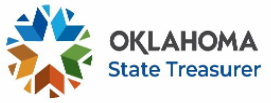 Todd RussOklahoma State Treasurer Statement of General RequirementsThis statement is designed to provide interested broker/dealers and financial institutions an opportunity to apply for consideration to become an Authorized Dealer or Financial Institution. Only Authorized Dealers and Financial Institutions may engage in investment transactions with the State Treasurer’s Office.The Treasurer manages a multi-billion-dollar portfolio for the State and State agencies which is comprised of U.S. Treasuries; U.S. government sponsored enterprises; Mortgage-backed securities and money market mutual funds. The Treasurer has adopted written Investment Policies that regulate the standards and procedures used in investment activities.Investment activities are conducted with qualified members of the broker/dealer community who understand the needs, constraints, and the goals of the Treasurer. Criteria used to select broker/dealers will include:Financial strength and capital adequacy of firm, at least $10,000,000 in equity.Presence in Oklahoma or a Primary Dealer as approved by the Federal Reserve Bank of New York.Reputation, qualifications, history and trading expertise of the firm and their sales representativesDue diligence and firm references.Comparable public funds and institutional trading history and expertise, at least 50 transactions and$500,000,000 in trading volume in the last fiscal year.Total liabilities, as multiple of equity, must be less than a ratio of 20:1.Equity, as a percentage of total assets, must be 5% or more.  If applicable, all Authorized Dealers and Financial Institutions must be in compliance with 74 O.S. §§   582 and 12005.The Treasurer’s Office uses an online trading platform, to the extent practicable. The program is designed to provide eligible broker/dealers with the opportunity to interactively compete for the state investment dollars and to provide the State with the highest possible return.All investment transactions are conducted on a delivery-versus-payment basis, unless specifically otherwise designated by the Treasurer.The Treasurer uses the services of Northern Trust as master custodian. Securities are maintained at the master custodian bank in an account for the State and a separate account for Agencies of the State.Final approval of all Authorized Dealers and Financial Institutions is at the sole discretion of the Treasurer.  Please direct questions and inquires to Phyllis Chan, (405) 522-9465, 2300 N. Lincoln Blvd., Room 217, Oklahoma City, Oklahoma 73105-4895, hyuk.chan@treasurer.ok.gov.Rev (05/23)